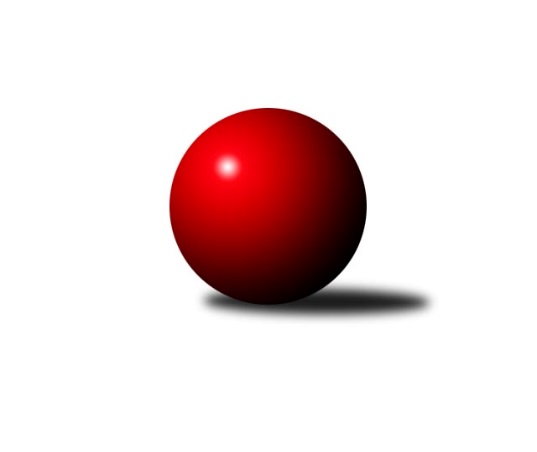 Č.13Ročník 2022/2023	5.2.2023Nejlepšího výkonu v tomto kole: 1805 dosáhlo družstvo: Kuželky Aš EKrajská soutěž 1.třídy KV 2022/2023Výsledky 13. kolaSouhrnný přehled výsledků:Slovan K.Vary D	- Kuželky Aš F	6:6	1612:1601		2.2.Kuž.Ji.Hazlov D	- So.Útvina B	10:2	1586:1500		4.2.TJ Šabina B	- TJ Lomnice F	4:8	1461:1482		4.2.Kuželky Aš D	- Kuželky Aš E	0:12	1599:1805		4.2.Loko Cheb D 	- Kuž.Ji.Hazlov C	2:10	1637:1670		5.2.Tabulka družstev:	1.	Kuželky Aš E	12	9	2	1	113 : 31 	 	 1629	20	2.	Slovan K.Vary D	12	8	2	2	86 : 58 	 	 1542	18	3.	Kuželky Aš F	12	7	2	3	83 : 61 	 	 1554	16	4.	SKK K.Vary B	11	6	1	4	78 : 54 	 	 1526	13	5.	TJ Lomnice F	12	6	1	5	65 : 79 	 	 1492	13	6.	Kuželky Aš D	12	6	0	6	83 : 61 	 	 1580	12	7.	So.Útvina B	12	4	1	7	62 : 82 	 	 1493	9	8.	TJ Šabina B	12	4	0	8	61 : 83 	 	 1407	8	9.	Kuž.Ji.Hazlov C	11	4	0	7	48 : 84 	 	 1491	8	10.	Loko Cheb D	12	3	1	8	56 : 88 	 	 1496	7	11.	Kuž.Ji.Hazlov D	12	3	0	9	45 : 99 	 	 1472	6Podrobné výsledky kola:	 Slovan K.Vary D	1612	6:6	1601	Kuželky Aš F	František Korbel	 	 203 	 212 		415 	 0:2 	 418 	 	213 	 205		Radovan Duhai	Zdeněk Kříž ml.	 	 188 	 183 		371 	 0:2 	 383 	 	184 	 199		Nikola Stehlíková	Václav Hlaváč ml.	 	 204 	 197 		401 	 0:2 	 418 	 	229 	 189		Štěpán Drofa	Lukáš Zeman	 	 210 	 215 		425 	 2:0 	 382 	 	186 	 196		Karel Stehlíkrozhodčí: Daniela StašováNejlepší výkon utkání: 425 - Lukáš Zeman	 Kuž.Ji.Hazlov D	1586	10:2	1500	So.Útvina B	Miroslav Jurda	 	 188 	 198 		386 	 2:0 	 323 	 	167 	 156		Monika Hejkalová	Nikol Jurdová	 	 199 	 171 		370 	 2:0 	 349 	 	158 	 191		Karel Pejšek	Veronika Fajtová	 	 177 	 202 		379 	 0:2 	 402 	 	195 	 207		Petr Bubeníček	Pavel Benčík	 	 232 	 219 		451 	 2:0 	 426 	 	207 	 219		Filip Kalinarozhodčí: Miroslava UtikalováNejlepší výkon utkání: 451 - Pavel Benčík	 TJ Šabina B	1461	4:8	1482	TJ Lomnice F	Aleš Lenomar	 	 184 	 190 		374 	 2:0 	 332 	 	170 	 162		Filip Maňák	Tereza Lorenzová	 	 132 	 148 		280 	 0:2 	 388 	 	192 	 196		Jan Ritschel	Pavel Pešek	 	 194 	 199 		393 	 2:0 	 346 	 	170 	 176		Kateřina Maňáková	Stanislav Květoň	 	 192 	 222 		414 	 0:2 	 416 	 	204 	 212		Ludvík Maňákrozhodčí: Gerhardt BrandlNejlepší výkon utkání: 416 - Ludvík Maňák	 Kuželky Aš D	1599	0:12	1805	Kuželky Aš E	Václav Vieweg	 	 213 	 203 		416 	 0:2 	 482 	 	259 	 223		František Mazák ml.	Anna Davídková	 	 211 	 183 		394 	 0:2 	 414 	 	195 	 219		Jiří Plavec	Milada Viewegová	 	 188 	 175 		363 	 0:2 	 457 	 	241 	 216		Vladimír Míšanek *1	František Repčík	 	 234 	 192 		426 	 0:2 	 452 	 	212 	 240		František Mazák st.rozhodčí: Marie Kovářovástřídání: *1 od 1. hodu František Mazák nejml.Nejlepší výkon utkání: 482 - František Mazák ml.	 Loko Cheb D 	1637	2:10	1670	Kuž.Ji.Hazlov C	Jiří Vácha	 	 213 	 205 		418 	 0:2 	 460 	 	229 	 231		Jan Bartoš	Josef Jančula	 	 188 	 183 		371 	 0:2 	 377 	 	176 	 201		Miloš Peka	Ivan Rambousek	 	 230 	 239 		469 	 2:0 	 418 	 	206 	 212		Tomáš Tuček	Pavel Feksa	 	 201 	 178 		379 	 0:2 	 415 	 	183 	 232		Petr Bohmannrozhodčí: Jiří VáchaNejlepší výkon utkání: 469 - Ivan RambousekPořadí jednotlivců:	jméno hráče	družstvo	celkem	plné	dorážka	chyby	poměr kuž.	Maximum	1.	František Mazák  ml.	Kuželky Aš E	424.96	290.1	134.8	6.2	5/6	(490)	2.	František Mazák  st.	Kuželky Aš E	423.29	292.8	130.5	6.4	6/6	(462)	3.	Filip Kalina 	So.Útvina B	416.00	284.5	131.5	7.7	4/4	(447)	4.	Jiří Gabriško 	SKK K.Vary B 	414.95	292.5	122.5	9.4	4/5	(439)	5.	Pavel Benčík 	Kuž.Ji.Hazlov D	414.29	290.6	123.7	9.4	6/6	(468)	6.	Stanislav Květoň 	TJ Šabina B	410.90	275.3	135.6	7.2	4/6	(472)	7.	Ludvík Maňák 	TJ Lomnice F	407.57	288.5	119.0	9.2	5/5	(457)	8.	Libor Kupka 	SKK K.Vary B 	404.75	282.4	122.4	7.0	4/5	(425)	9.	Adolf Klepáček 	Loko Cheb D 	402.33	283.9	118.4	9.1	5/6	(456)	10.	Václav Vieweg 	Kuželky Aš D	402.05	281.5	120.5	7.5	5/5	(458)	11.	Radovan Duhai 	Kuželky Aš F	401.36	286.0	115.3	11.6	6/6	(454)	12.	Lukáš Zeman 	Slovan K.Vary D	400.50	279.1	121.4	9.7	4/4	(434)	13.	Vladimír Míšanek 	Kuželky Aš E	397.78	280.6	117.1	10.2	6/6	(444)	14.	František Korbel 	Slovan K.Vary D	397.34	288.1	109.3	11.8	4/4	(425)	15.	Tomáš Tuček 	Kuž.Ji.Hazlov C	397.30	288.9	108.4	11.8	5/6	(418)	16.	Václav Buďka 	Kuželky Aš D	396.80	292.2	104.6	14.6	5/5	(427)	17.	Petr Bubeníček 	So.Útvina B	396.72	280.7	116.1	8.8	3/4	(414)	18.	Jiří Vácha 	Loko Cheb D 	395.50	281.5	114.0	8.9	4/6	(452)	19.	Aleš Lenomar 	TJ Šabina B	391.90	275.7	116.2	12.2	5/6	(431)	20.	Jan Bartoš 	Kuž.Ji.Hazlov C	391.58	279.3	112.3	11.5	6/6	(460)	21.	František Repčík 	Kuželky Aš D	389.63	280.2	109.4	11.5	5/5	(438)	22.	Jiří Plavec 	Kuželky Aš E	388.28	277.0	111.3	11.9	6/6	(424)	23.	Jan Ritschel 	TJ Lomnice F	387.50	281.6	105.9	12.3	5/5	(410)	24.	Yvona Mašková 	Loko Cheb D 	387.25	280.8	106.4	14.5	4/6	(436)	25.	Nikola Stehlíková 	Kuželky Aš F	386.07	274.9	111.2	12.2	5/6	(423)	26.	Karel Pejšek 	So.Útvina B	384.42	282.7	101.7	12.9	4/4	(430)	27.	Karel Stehlík 	Kuželky Aš F	382.47	276.5	105.9	11.7	5/6	(412)	28.	Štěpán Drofa 	Kuželky Aš F	381.33	268.2	113.2	9.8	6/6	(426)	29.	Miroslav Špaček 	SKK K.Vary B 	378.10	272.0	106.2	12.4	5/5	(413)	30.	Jaroslav Palán 	So.Útvina B	376.56	270.5	106.1	12.4	3/4	(410)	31.	Jiří Mitáček  st.	SKK K.Vary B 	375.38	277.5	97.9	16.0	4/5	(384)	32.	Ivan Rambousek 	Loko Cheb D 	373.20	278.9	94.3	12.3	5/6	(469)	33.	Blanka Martinková 	SKK K.Vary B 	368.00	275.1	92.9	18.4	4/5	(431)	34.	Michaela Pešková 	TJ Šabina B	366.27	255.1	111.2	12.9	6/6	(414)	35.	Patricia Bláhová 	TJ Šabina B	366.00	264.8	101.2	12.3	4/6	(396)	36.	Veronika Fajtová 	Kuž.Ji.Hazlov D	364.17	263.7	100.5	14.6	6/6	(410)	37.	Zdeněk Kříž  ml.	Slovan K.Vary D	358.08	266.3	91.8	16.8	4/4	(425)	38.	Ludmila Harazinová 	Kuž.Ji.Hazlov C	354.17	260.1	94.1	16.9	4/6	(382)	39.	Pavel Feksa 	Loko Cheb D 	352.80	265.0	87.9	17.6	4/6	(379)	40.	Miroslav Jurda 	Kuž.Ji.Hazlov D	351.08	252.4	98.7	15.0	6/6	(389)	41.	Nikol Jurdová 	Kuž.Ji.Hazlov D	345.00	246.8	98.2	17.0	4/6	(433)	42.	Nela Zadražilová 	Kuž.Ji.Hazlov C	331.90	246.6	85.3	18.8	5/6	(364)	43.	Kateřina Maňáková 	TJ Lomnice F	319.67	236.0	83.6	18.7	5/5	(349)	44.	Monika Hejkalová 	So.Útvina B	295.88	213.9	82.0	22.1	4/4	(323)	45.	Tereza Lorenzová 	TJ Šabina B	282.67	218.0	64.7	24.3	6/6	(325)		Jiří Mitáček  ml.	SKK K.Vary B 	453.00	301.0	152.0	3.0	1/5	(453)		Radek Duhai 	Kuželky Aš F	434.50	289.7	144.8	6.8	2/6	(446)		Pavel Pazdera 	SKK K.Vary B 	424.00	296.5	127.5	5.5	1/5	(439)		Petr Bohmann 	Kuž.Ji.Hazlov C	415.00	283.0	132.0	7.0	1/6	(415)		Václav Hlaváč  ml.	Slovan K.Vary D	412.32	288.5	123.8	8.4	2/4	(431)		František Mazák  nejml.	Kuželky Aš E	411.50	294.9	116.6	6.5	2/6	(457)		Antonín Čevela 	So.Útvina B	410.00	286.0	124.0	7.0	1/4	(410)		Marie Hertelová 	Kuželky Aš D	401.89	290.9	111.0	11.9	3/5	(460)		Milada Viewegová 	Kuželky Aš D	398.00	284.1	113.9	11.9	2/5	(418)		Vojtěch Mazák 	Kuželky Aš F	396.42	281.4	115.0	11.8	3/6	(451)		Miloš Peka 	Kuž.Ji.Hazlov C	394.22	282.2	112.0	8.8	3/6	(415)		Petr Koubek 	TJ Lomnice F	394.00	292.0	102.0	13.0	1/5	(394)		Robert Žalud 	Slovan K.Vary D	389.00	270.5	118.5	9.5	2/4	(391)		Ladislav Litvák 	TJ Lomnice F	385.92	279.1	106.8	10.3	3/5	(415)		Tomáš Koubek 	TJ Lomnice F	377.50	272.0	105.5	17.0	2/5	(401)		Filip Maňák 	TJ Lomnice F	377.00	269.5	107.5	9.0	2/5	(422)		Vojtěch Čižmar 	Kuželky Aš F	371.00	257.0	114.0	11.7	1/6	(380)		Anna Davídková 	Kuželky Aš D	369.00	269.9	99.1	12.8	2/5	(394)		Pavel Pokorný 	Loko Cheb D 	363.00	268.8	94.3	18.0	2/6	(403)		Josef Jančula 	Loko Cheb D 	352.80	255.1	97.7	15.7	2/6	(371)		Veronika Fantová 	Kuž.Ji.Hazlov C	351.78	254.2	97.6	15.0	3/6	(362)		Václav Šnajdr 	SKK K.Vary B 	350.75	265.3	85.5	21.8	2/5	(415)		Karel Utikal 	Kuž.Ji.Hazlov D	349.00	260.0	89.0	14.0	1/6	(386)		Miroslava Utikalová 	Kuž.Ji.Hazlov D	345.67	251.3	94.3	14.5	3/6	(381)		Irena Balcarová 	SKK K.Vary B 	343.50	264.5	79.0	21.0	2/5	(354)		Martin Kopač 	Slovan K.Vary D	334.00	250.5	83.5	18.3	2/4	(345)		Samuel Pavlík 	Slovan K.Vary D	328.00	239.0	89.0	14.0	1/4	(328)		Karel Drozd 	So.Útvina B	326.00	237.0	89.0	17.5	1/4	(352)		Pavel Pešek 	TJ Šabina B	316.67	235.7	81.0	21.7	3/6	(393)Sportovně technické informace:Starty náhradníků:registrační číslo	jméno a příjmení 	datum startu 	družstvo	číslo startu
Hráči dopsaní na soupisku:registrační číslo	jméno a příjmení 	datum startu 	družstvo	19196	Petr Bohmann	05.02.2023	Kuž.Ji.Hazlov C	26675	Tomáš Tuček	05.02.2023	Kuž.Ji.Hazlov C	Program dalšího kola:14. kolo7.2.2023	út	16:00	So.Útvina B - Slovan K.Vary D	10.2.2023	pá	15:30	Kuželky Aš E - Kuž.Ji.Hazlov D	11.2.2023	so	9:00	SKK K.Vary B  - Loko Cheb D 	11.2.2023	so	14:00	Kuž.Ji.Hazlov C - Kuželky Aš D	11.2.2023	so	15:00	Kuželky Aš F - TJ Šabina B				TJ Lomnice F - -- volný los --	Nejlepší šestka kola - absolutněNejlepší šestka kola - absolutněNejlepší šestka kola - absolutněNejlepší šestka kola - absolutněNejlepší šestka kola - dle průměru kuželenNejlepší šestka kola - dle průměru kuželenNejlepší šestka kola - dle průměru kuželenNejlepší šestka kola - dle průměru kuželenNejlepší šestka kola - dle průměru kuželenPočetJménoNázev týmuVýkonPočetJménoNázev týmuPrůměr (%)Výkon7xFrantišek Mazák ml.Kuželky Aš E4826xFrantišek Mazák ml.Kuželky Aš E120.014824xIvan RambousekLoko Cheb D4697xPavel BenčíkKuž.Ji.Hazlov D117.974511xJan BartošKuž.Ji.Hazlov C4602xIvan RambousekLoko Cheb D117.624698xFrantišek Mazák st.Kuželky Aš E4521xJan BartošKuž.Ji.Hazlov C115.364604xPavel BenčíkKuž.Ji.Hazlov D4516xLudvík MaňákLomnice F114.254162xFrantišek RepčíkKuželky Aš D4264xStanislav KvětoňŠabina B113.7414